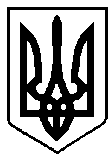 ВАРАСЬКА МІСЬКА РАДА___ сесія VIII скликанняПроєкт  В.ТацюкР І Ш Е Н Н Я09.03.2023                                         м.Вараш              №2352-ПРР-VIII-7310 Про внесення змін до бюджетуВараської міської територіальноїгромади на 2023 рік(1753200000)код бюджету         Керуючись Бюджетним кодексом України, Законом України «Про місцеве самоврядування в Україні», беручи до уваги пропозиції головних розпорядників бюджетних коштів, Вараська міська рада В И Р І Ш И Л А:Внести зміни до рішення Вараської міської ради  від  21.12.2022  №1782-РР-VIII «Про бюджет Вараської міської територіальної громади на 2023 рік» зі змінами, внесеними рішеннями міської ради від 19.01.2023 № 1787-РР-VIII, від 09.02.2023 №1799-РР-VIII  «Про внесення змін до бюджету Вараської міської територіальної громади на 2023 рік», а саме:Збільшити видатки загального фонду бюджету Вараської міської територіальної громади на 2023 рік на суму 813 286 грн (додаток 2) за рахунок вільного залишку бюджетних коштів загального фонду.Збільшити видатки спеціального фонду бюджету Вараської міської територіальної громади на 2023 рік на суму 65 854 438 грн, в тому числі видатки бюджету розвитку на суму 65 854 438  грн за рахунок коштів, що передаються із загального фонду до бюджету розвитку (спеціального фонду) згідно з додатком 2 до цього рішення.Внести зміни до фінансування бюджету Вараської міської  територіальної громади на 2023 рік (додаток 1), установивши дефіцит загального фонду бюджету у сумі 73 108 883,37 грн та дефіцит спеціального фонду бюджету у сумі 69 029 648 грн, джерелом покриття якого визначити кошти, що передаються із загального фонду бюджету до бюджету розвитку (спеціального фонду) в сумі 69 029 648 грн.Затвердити резервний фонд бюджету Вараської міської територіальної громади на 2023 рік у розмірі 10 530 379 грн, що становить 1,1  відсотка видатків загального фонду бюджету громади.Затвердити зміни до бюджетних призначень головним розпорядникам коштів бюджету Вараської міської територіальної громади на 2023 рік у розрізі відповідальних виконавців за бюджетними програмами згідно з додатком 2 до цього рішення.Затвердити зміни до міжбюджетних трансфертів на 2023 рік згідно з додатком 3 до цього рішення.Затвердити обсяги капітальних вкладень бюджету Вараської міської територіальної громади у розрізі інвестиційних проектів у 2023 році згідно з додатком 4 до цього рішення.Затвердити зміни до розподілу витрат бюджету Вараської міської територіальної громади на реалізацію місцевих/регіональних програм у 2023 році згідно з додатком 5 до цього рішення. Затвердити обсяг видатків загального фонду бюджету Вараської міської територіальної громади на 2023 рік в сумі  931 847 346,37 грн. Додатки 1-5 до цього рішення є його невід’ємною частиною.Відділу забезпечення діяльності ради забезпечити опублікування цього рішення. Контроль за виконанням цього рішення покласти на першого заступника міського голови та заступників міського голови з питань діяльності виконавчих органів ради відповідно до розподілу функціональних обов’язків. Міський голова                                        Олександр МЕНЗУЛ